Strzelce Krajeńskie, dnia 29.04.2024 r.GK.6140.4.5.2024.JMOgłoszenieO możliwości zgłaszania uwag do złożonej oferty w trybie art. 19a ustawy z dnia 24 kwietnia 2003 r. o działalności pożytku publicznego i o wolontariacie (Dz. U. z 2023 r. poz. 571 t.j.) na realizację zadania publicznego pn.:„Ratujemy zwierzęta w potrzebie"W dniu 25 kwietnia 2024 r. roku do Urzędu Miejskiego w Strzelcach Krajeńskich wpłynęła oferta Stowarzyszenia Pomocy Zwierzętom „Arka dla zwierząt” na realizację zadania publicznego w zakresie ekologii i ochrony zwierząt oraz ochrony dziedzictwa przyrodniczego pod nazwą: „Ratujemy zwierzęta w potrzebie”. Zgodnie z art. 19a ust.4 ustawy z dnia 24 kwietnia 2003 roku o działalności pożytku publicznego i o wolontariacie, każdy może zgłaszać uwagi dotyczące złożonej oferty. Uwagi należy zgłaszać w godzinach pracy Urzędu do dnia07.05.2024 r.w następujący sposób:w formie elektronicznej za pośrednictwem poczty e-mail na adres:działalnoscqjstrzelce.pl; biuletyn@strzelce.plpocztą tradycyjną na adres: Urząd Miejski w Strzelcach Krajeńskich, al. Wolności 48,66-500 Strzelce Krajeńskie,3) osobiście poprzez złożenie pisma w Punkcie Informacji (pokój nr 3, parter) UrzęduMiejskiego w Strzelcach Krajeńskich, al. Wolności 48, 66-500 Strzelce Krajeńskie.Ofertę zamieszcza się w Biuletynie Informacji Publicznej: http://www.bip.strzelce.p), na stronie internetowej http://www.strzglge:pl oraz na tablicy ogłoszeń.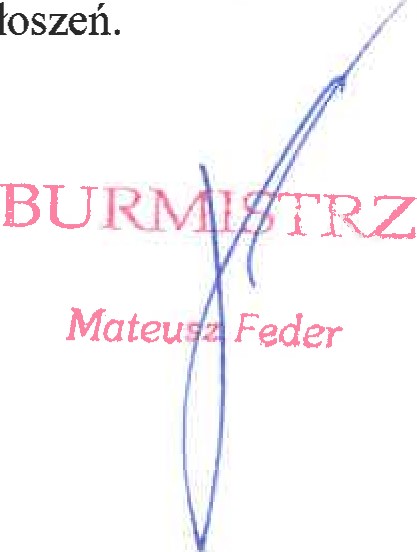 